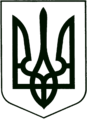 УКРАЇНА
МОГИЛІВ-ПОДІЛЬСЬКА МІСЬКА РАДА
ВІННИЦЬКОЇ ОБЛАСТІВИКОНАВЧИЙ КОМІТЕТ                                                           РІШЕННЯ №255Від 29.08.2023р.                                              м. Могилів-ПодільськийПро встановлення піклування над дитиною-сиротоюКеруючись ст. 34 Закону України «Про місцеве самоврядування в Україні», відповідно до ст.ст. 243, 244, 246, 247 Сімейного кодексу України, ст.ст. 59, 61, 62, 63 Цивільного кодексу України, Закону України «Про органи і служби у справах дітей та спеціальні установи для дітей», ст.ст. 1, 3, 11, 12 Закону України «Про забезпечення організаційно – правових умов соціального захисту дітей-сиріт та дітей, позбавлених батьківського піклування», постанови Кабінету Міністрів України від 24.09.2008 року №866 «Питання діяльності органів опіки та піклування, пов’язані із захистом прав дітей», враховуючи наказ голови районної державної адміністрації від 21.08.2023 року №___ «Про припинення піклування над неповнолітньою дитиною _____________________ __________ року народження», рішення комісії з питань захисту прав дитини від __________ року №___ та заяву __________________, __________ року народження, з метою гарантії державної підтримки дітей-сиріт та дітей, позбавлених батьківського піклування, сприяння забезпеченню реалізації прав дитини на життя, охорону здоров’я, освіту, соціальний захист, сімейне виховання та всебічний розвиток, -виконком міської ради ВИРІШИВ:1. Встановити з 01.09.2023 року піклування над неповнолітньою дитиною - _______________, ____________ року народження.2. Призначити _______________, ________ року народження, що проживає за адресою: ____________, будинок ____, кв. ____, місто ______________, Вінницька область, піклувальником над дитиною-сиротою, ____________________, ______________ року народження. 3. Контроль за виконанням даного рішення покласти на заступника міського голови з питань діяльності виконавчих органів Слободянюка М.В..                Міський голова                                                           Геннадій ГЛУХМАНЮК